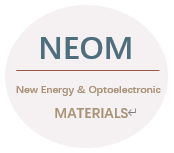 第二届新能源与光电材料国际学术会议NEOM2024The 2nd International Conference on New Energy and Optoelectronic MaterialsJune 18-20, 2024 / Ordos, ChinaOfficial Website：http://www.icneom.org/ Thanks for your support in NEOM2024! Please read and complete the following form.Guidelines for completing the form： All the materials of participation will be prepared based on this form. If there are any changes, please inform the organizer 15 days before the conference. One form for one person.For each accepted paper, at least one author must attend the conference and present the paper. Authors of all accepted papers must prepare a final version for publication, a poster presentation or a short video/live oral presentation.Please select the type of registration identity（by pasting √）Author participant with a full paper	（ ）    		Participant ID：              Participant without a full paper    	（ ）Participant Information（by pasting √when needed）Full NameAffiliationPosition/TitleTelephoneE-mailAttending typesOnsite（ ）                   Online（ ）Attending typesOral Presentation（ ）         Poster Presentation（ ）          Listener（ ）Abstract TitlePresentation Abstract